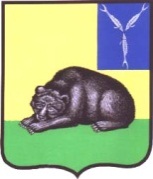 АДМИНИСТРАЦИЯВОЛЬСКОГО МУНИЦИПАЛЬНОГО РАЙОНАСАРАТОВСКОЙ ОБЛАСТИПОСТАНОВЛЕНИЕОт 12.12.2014 г. № 4359О внесении изменения в административный регламент предоставления муниципальной услуги «Запись на обзорные, тематические и интерактивные экскурсии», утверждённый постановлением администрации Вольского муниципального района от 28.02.2013 г. № 366В связи с протестом Вольский межрайоный прокуратуры № 48-2014/4953 от 05.11.2014 г. и на основании ст.ст. 38 и 50 Устава Вольского муниципального района, ПОСТАНОВЛЯЮ:Внести в административный регламент предоставления муниципальной услуги «Запись на обзорные, тематические и интерактивные экскурсии», утверждённый постановлением администрации Вольского муниципального района от 28.02.2013г. № 366, изменение, признав утратившим силу пункт 5.21. раздела 5.Контроль за исполнением настоящего постановления возложить на заместителя главы администрации Вольского муниципального района по социальным вопросам.Настоящее постановление вступает в силу с момента официального опубликования.Глава администрации Вольского муниципального района                                              И.И.Пивоваров